Imagine Lincoln Public Charter School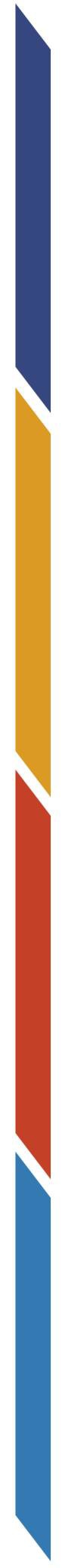 Board Meeting MinutesJanuary 16, 20206:00 p.m.Meeting began at 6:06 p.m.Attendees: Marcel Boyd, Tyson Beale, Melissa Boston, Blanche SharpeAdoption of Minutes: Mrs. Boston/Dr. BealeAdoption of Agenda: Mrs. Boston/Dr. BealePrincipal Jennifer Gerwig:Enrollment at 393Projected numbers for 2020/21 is 445 (5 scholars per grade level)Movement and transitionExit interviews is available for scholars that are transferring out. Principal Gerwig has requested Fall 2020 Star TestingSTAR testing is current and on target to be completed tomorrow. Ms. Galloway and Ms. McCreary (STAR highlights) to date. More TBDPDTeachers have been surveyed and desire additional professional development. On a designated Tuesdays from 4pm -6pm.Awards and Celebrations-Principals honor roll pancakes with the principal occurred and was successful-Holiday Concert-We are planning STAR party and awards/recognition assembly on 1/22 for the second quarterDiscipline ~ two suspensions. Three suspensions thus far. Interventions are also underway via restorative suspensions Character Development:PBIS cart is up and runningPartner classes are in place and we are preparing January activitiesCharacter assembly 1/27/20Monthly character traits ongoing and in alignment with school values/principlesParent Choice:Paint night occurred and was sponsored by Ms. McKenzieConduct: Restorative Circles and social and emotional learning professional development occurring towards the end of the week.Student Representatives:Bless Eskridge ~ VP of the National Junior Honor Society and SGA President AdvisorLayla Cobb ~ Treasure for the SGAErnesto Deleon ~ President of SGAGoals are to better behaviors and increase interactions and engagement with school leadership. There is an idea to establish a “lock-in” to build character development.Board Chair, Mr. Boyd: General thanks and greetings. Acknowledgement of few suspensions to date. Thank you administration and leadership. Student leaders what are your impact since arriving to ILErnesto (IL Scholar since 4th grade): The school has helped me to grow as a scholar and athlete. I have grown and able to change.Bless (IL Scholar since 5th grade): I have grown regarding my interactions with school leadership and professionals. Layla: (IL Scholar since k): I have enjoyed my experience and have seen IL progress from my beginning. I am happy to be here and glad to see scholars beside me grow during my time here.Economic Sustainability:Post cards have been distributedBoard member, Dr. Beale:Student leaders, we are very happy that you are here and we appreciate your guidance and modeling.Board member, Mrs. Steel:Board member, Mrs. Boston:Student representatives – thank you. Please see us as a partner in your academic process and journey. We are interested in knowing what your future interests are and what high school(s) you are interested?Mtg. adjourn at 6:31 p.m.